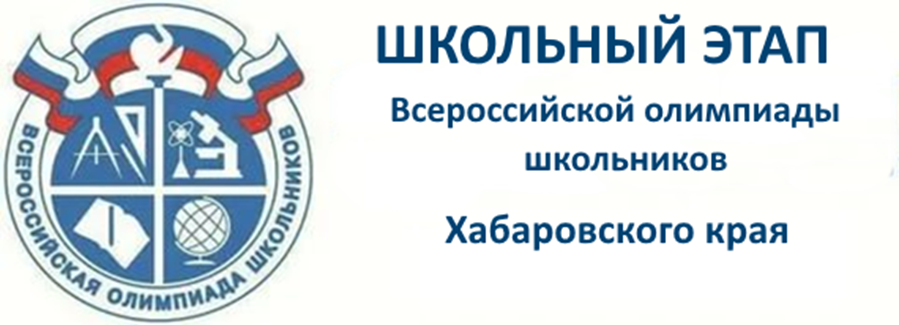 ВСЕРОССИЙСКАЯ ОЛИМПИАДА ШКОЛЬНИКОВ ПО ЭКОЛОГИИШКОЛЬНЫЙ ЭТАП                                                                       2020–2021 УЧЕБНЫЙ ГОДРЕШЕНИЯ ШКОЛЬНОГО ЭТАПА МИНИСТЕРСТВО ОБРАЗОВАНИЯ И НАУКИ ХАБАРОВСКОГО КРАЯКРАЕВОЕ ГОСУДАРСТВЕННОЕ БЮДЖЕТНОЕ ОБРАЗОВАТЕЛЬНОЕ УЧРЕЖДЕНИЕ ДОПОЛНИТЕЛЬНОГО ПРОФЕССИОНАЛЬНОГО ОБРАЗОВАНИЯ ХАБАРОВСКИЙ КРАЕВОЙ ИНСТИТУТ РАЗВИТИЯ ОБРАЗОВАНИЯ КЛЮЧИк заданиям школьного этапа Всероссийской олимпиады школьниковпо экологии 2020-2021 уч.г.5-6 класс [максимальное количество баллов -   30 баллов]Часть 1. Выберите два верных из шести предложенных вариантов ответов(каждый верно выбранный вариант ответа оценивается в 1 балл, всего 20 баллов) Часть 2. Определите правильность представленных ниже утверждений (да/нет) и объясните письменно, почему эти ответы Вы считаете правильными или неправильными (по 2 балла за каждое задание, всего 10 баллов)1. Названия наук «экология» и «экономика» с древнегреческого языка можно перевести как «науки, связанные с домом».Ответ: да (1б). «Экология» переводится как «наука о доме», а «экономика» – как «правила ведения хозяйства дома» (1б).2. Раздел экологии, изучающий взаимодействие организмов с окружающей средой, называется демэкология.Ответ: нет (1б). Раздел экологии, изучающий взаимодействие организмов с окружающей средой называется аутэкология, а демэкология – это раздел экологии, изучающий структуру популяций и динамику их численности (1б).3. Все живые организмы в биосфере распределены равномерно.Ответ: нет (1б). Распределение живых организмов в биосфере зависит от различных благоприятных и неблагоприятных условий (факторов) их обитания, например, климатических факторов, доступности пищевых ресурсов и т. д.  Плотность живых организмов велика в тропических лесах, гораздо меньше – в глубинах океана, высокогорьях (1б).4. Жизненные формы организмов и экологические группы организмов - это одно и то же.Ответ: Нет (1б). Жизненная форма – это форма организмов, приспособившихся к своей среде обитания под длительным влиянием комплекса факторов, ее определяют особи одного вида. Экологическая группа — это совокупность видов, характеризующаяся сходными потребностями в величине какого-либо экологического фактора и возникшими в результате его воздействия в процессе эволюции сходными признаками (1б).5. Существование жизни на нашей планете возможно без таких организмов, как бактерии и грибыОтвет: Нет (1б). Бактерии и грибы являются основными редуцентами в экосистемах Земли. Они преобразуют органические вещества в неорганические (1б).Задание№1№2№3№4№5№6№7№8№9№10Ответв, дв, ег, дв, да,дв,еа,дб,гг,дв, г